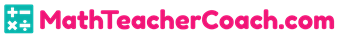 Math 5Writing and Interpreting Numerical ExpressionsDISCLAIMER: These resources are not created or maintained by MathTeacherCoach.com. Links should always be verified before students are allowed to freely click on them.Khan Academyhttps://bit.ly/2LFcQkJhttps://bit.ly/2BKgh53https://bit.ly/2Ak5xuehttps://bit.ly/2EW1GXhAcademic lessons, practice exercises and videos about writing and interpreting numerical expressions.LearnZillionhttps://learnzillion.com/lesson_plans/5230-write-a-numerical-expression-to-represent-a-verbal-description-of-a-calculationAcademic lessons (with videos) on writing and interpreting numerical expressions.Online Gamehttp://www.mathchimp.com/5.1.1.phphttps://www.mathnook.com/math/ccss/5.OA.A.2.phphttps://sites.google.com/a/lsr7.net/wve-math/teachers/5th-grade/5th-grade---unit-1---numerical-conceptsGames involving writing and interpreting numerical expressions.YouTubehttps://www.youtube.com/watch?v=sBxOF_eCFqg&t=368shttps://www.youtube.com/watch?v=-IIVhDFuCAshttps://www.youtube.com/watch?v=x7rb75_CuLQhttps://www.youtube.com/watch?v=VN5qak3DhbgAcademic lessons about writing and interpreting numerical expressions..